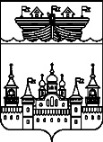 ЗЕМСКОЕ СОБРАНИЕ ВОСКРЕСЕНСКОГО МУНИЦИПАЛЬНОГО РАЙОНА НИЖЕГОРОДСКОЙ ОБЛАСТИРЕШЕНИЕ28 апреля 2017 года		№ 49О завершении отопительного сезона 2015-2016 годовВ соответствии с планом работы Земского собрания Воскресенского муниципального района Нижегородской области в 2017 году заслушав и обсудив информацию заместителя главы администрации В.Е.Пайкова «О завершении отопительного сезона 2016-2017 годов»,Земское собрание района решило:Информацию	 о завершении отопительного сезона 2016-2017 годов принять к сведению (приложение).Глава местного самоуправления							А.В.БезденежныхПриложение к решению Земского собрания Воскресенского муниципального района Нижегородской области от 28 апреля 2017 года № 49Отчет администрации района по прохождению и завершению осенне-зимнего отопительного периода 2016-2017 годов.Работа органов МСУ района по прохождению осенне-зимнего периода 2016-2017 годов была направлена:-на организацию по обеспечению бесперебойного функционирования всех систем коммунальной инфраструктуры для своевременного и качественного предоставления коммунальных услуг потребителям;-на снижение издержек производителей услуг ЖКХ при сохранении стандартов качества и повышения надежности предоставляемых услуг для потребителей;В целях реализации данных направлений  и обеспечения устойчивой работы объектов ЖКХ, социальной сферы района в осенне-зимний период 2016-2017 годов утверждено постановление администрации Воскресенского муниципального района от 10 мая 2016 года № 444 «О подготовке объектов жилищно-коммунального хозяйства, топливно-энергетического комплекса, социальной сферы Воскресенского муниципального района, автомобильных дорог общего пользования и сооружений на них к осенне-зимнему периоду 2016-2017 годов».В текущем отопительном периоде на территории района функционирует 64 котельных. Котельных, работающих на природном газе 5 ед., пеллетах (топливных гранулах) – 4 ед., угле и дровах – 49 ед., электроэнергии – 6 ед. Общая протяженность тепловых сетей составляет  - 7,3 км., из них ветхих – 2,2 км. Износ теплотрасс – 33 %. Мазутная котельная переведена на дрова и уголь.Организацией, оказывающей на территории района услуги теплоснабжения является ООО «Теплоцентраль», в аренде которой находится 24 котельных (38 % от общего количества) и 1 котельная ООО «Бор Инвест». На всех действующих котельных и теплотрассах в установленные сроки проведены капитальный и текущий ремонты на общую сумму 1 млн. 70 тыс. рублей, в т.ч.:-проведена замена ветхой теплотрассы в с. Богородское общей протяженностью 700 п/м на сумму 950 тыс.руб.-пущено 2 новых газовых котельных это котельная ООО «Бор –  Инвест» (Воскресенской ЦРБ) и Барановского детского сада. Объем инвестиций составил 18,2 млн. руб.-выполнен текущий ремонт 3 камер на сумму 40 тыс.руб., текущий ремонт 4 котлов на сумму 800 тыс.руб., ревизия 21 ед. запорной арматуры на 110 тыс.руб.Все котельные и теплотрассы подготовлены к работе в осенне-зимний период с оформлением паспортов и актов готовности на данные объекты, сформирован необходимый запас топлива для начала отопительного сезона, выполнены согласно графика работы по промывке и опрессовке систем централизованного отопления, проведена учеба и инструктажи операторов котельных, проведены пробные топки для обеспечения бесперебойного начала отопительного сезона.В октябре сотрудниками Волжско-Окского управления Ростехнадзора проведена проверка администрации района, по результатам которой Воскресенский муниципальный район получил паспорт готовности к отопительному периоду.В целях оперативного рассмотрения обращений граждан и принятия решений по возникающим вопросам теплоснабжения, администрация района разместила на своем сайте информацию о правилах обращения граждан в соответствии с Правилами организации теплоснабжения в Российской Федерации. В текущем году на системах теплоснабжения технологических нарушений не зафиксировано. Отопительный период прошел без сбоев.Объем потребления топлива за 2016-2017 отопительный сезон составил:уголь – 4821 тонн, дрова – 3330 м3; пеллеты – 104 тонны.За аналогичный период прошлого года: мазут -  541 тонну, уголь – 3500 тонн, дрова – 3330 м3, пеллеты - 86 тонн.Положительными факторами стабильности работы ООО «Теплоцентраль» является факт отсутствия в течение года просроченной задолженности за поставленное топливо перед поставщиками и удовлетворительными результатами финансово-хозяйственной деятельности предприятия.Результатом организации работы в данном направлении и выполнения намеченных мероприятий явилось:-отсутствие жалоб со стороны населения на некачественное теплоснабжение, поступивших в органы местного самоуправления за 2016-2017 отопительный сезон;-бесперебойная работа всех систем теплоснабжения в текущем отопительном сезоне и планомерное его завершение.Отопительный сезон завершен с 00 ч 00 мин 27 апреля 2016 года согласно постановлению администрации Воскресенского муниципального района Нижегородской области.